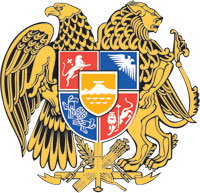 ՀԱՅԱՍՏԱՆԻ ՀԱՆՐԱՊԵՏՈՒԹՅԱՆ  ԿԱՌԱՎԱՐՈՒԹՅՈՒՆՈ  Ր  Ո  Շ  Ո Ւ  Մ22 դեկտեմբերի 2022 թվականի  N              - ՆՀԱՅԱՍՏԱՆԻ ՀԱՆՐԱՊԵՏՈՒԹՅԱՆ ՏԱՐԱԾՔԻՑ ՍԻԳԻ ՁԿՆԿԻԹԻ ԱՐՏԱՀԱՆՄԱՆ ԺԱՄԱՆԱԿԱՎՈՐ ԱՐԳԵԼՔ ԿԻՐԱՌԵԼՈՒ ՄԱՍԻՆ--------------------------------------------------------------------------------------------------Հիմք ընդունելով «Առևտրի և ծառայությունների մասին» Հայաստանի Հանրապետության օրենքի 2-րդ հոդվածի 1-ին մասի 27-րդ պարբերությունը և «Եվրասիական տնտեսական միության մասին» պայմանագրի 29-րդ և 47-րդ հոդվածները` Հայաստանի Հանրապետության կառավարությունը    ո ր ո շ ու մ     է.1. Սահմանել Հայաստանի Հանրապետության տարածքից արտահանման (այդ թվում՝ Եվրասիական տնտեսական միության երկրներ տեղափոխման) ժամանակավոր արգելք վեց ամիս ժամկետով՝ Եվրասիական տնտեսական միության ԱՏԳ ԱԱ 1604 32 001 0 և 0511 91 901 ծածկագրերին դասվող՝ Հայաստանի Հանրապետության ծագում ունեցող սաղմոնազգիներից սիգի ձկնկիթի վրա։2. Հայաստանի Հանրապետության շրջակա միջավայրի նախարարին` սույն որոշումն ուժի մեջ մտնելուց հետո եռօրյա ժամկետում սահմանված կարգով ծանուցել Եվրասիական տնտեսական հանձնաժողովին սույն որոշման 1-ին կետով սահմանված ապրանքի արտահանման ժամանակավոր արգելքի մասին:3. Սույն որոշումն ուժի մեջ է մտնում պաշտոնական հրապարակմանը հաջորդող տասներորդ օրվանից և գործում է վեց ամիս ժամկետով։ՀԱՅԱՍՏԱՆԻ  ՀԱՆՐԱՊԵՏՈՒԹՅԱՆ                ՎԱՐՉԱՊԵՏ					         Ն. ՓԱՇԻՆՅԱՆԵրևան